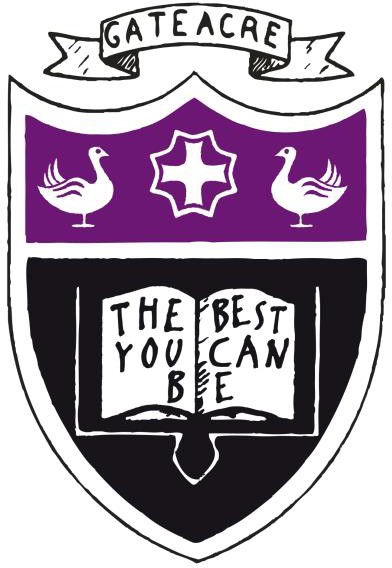 ImplementationOur careers programme is delivered through timetabled lessons as part of our Personal Development curriculum. Students also receive careers information through planned events as well as across the curriculum. Careers support is available in school through  The Careers Leader ,  The Assistant Headteacher Sixth Form , Form tutors ,  Subject teachers,  SLT and  with our Independent Career Connect Advisor . Students can access information on the school network , via the school website and on the  Careers Information Padlet .   The Gatsby BenchmarksGateacre School’s Careers Plan supports the achievement of the eight Gatsby benchmarks:Careers Programme Year 7Benchmark 1: A Stable Careers ProgrammeEvery school and college should have an embedded programme of career education and guidance that is known and understood by Students, parents, teachers, governors and employers.Benchmark 2: Learning from Career and Labour Market InformationEvery Student and their parents should have access to good quality information about future study options and labour market opportunities. They will need the supportof an informed adviser to make the best use of available informationBenchmark 3: Addressing the Needs of Each StudentStudents have different career guidance needs at different stages. Opportunities for advice and support need to be tailored to the needs of each Student. A school’scareers programme should embed equality and diversity considerations throughout.Benchmark 4: Linking Curriculum Learning to CareersAll teachers should link curriculum learning with careers. STEM subject teachers should highlight the relevance of STEM subjects for a wide range of careers paths.Benchmark 5: Encounters with Employers and EmployeesEvery Student should have multiple opportunities to learn from employers about work, employment and the skills that are valued in the workplace. This can be through arange of enrichment activities including visiting speakers, mentoring and enterprise schemes.Benchmark 6: Experiences of WorkplacesEvery Student should have first-hand experience of the workplace through work visits, work shadowing, and/or work experience to help their exploration of career opportunities, and expand their networks.Benchmark 7: Encounters with Further and Higher EducationAll Students should understand the full range of learning opportunities that are available to them. This includes both academic and vocational routes and learning inschools, colleges, universities and in the workplace.Benchmark 8: Personal GuidanceEvery Student should have opportunities for guidance interviews with a careers adviser, who could be internal (a member of school staff) or external, provided they are trained to an appropriate level. These should be available whenever significant study or career choices are being made. They should be expected for all Students butshould be timed to meet their individual needs.Careers LessonsCareers Information available to studentsCareers EventsManaging TransitionManaging TransitionAspirationsIcouldThe Buzz QuizCareers Software Log InCareer MatchmakerSTEM ClubNational Careers Week International Women’s Day Careers in the police The World of Work - STEAM SCHOOLMeet the robotsA day in the life of  an engineerThe Robot DogA personal RootSteam School ChallengesPersonal Finance Why do we use MoneyWhat do you do with moneyWhat is the best way to pay for thingsBorrowing moneyHow can I keep control of moneySaving vs Spending & Budgeting your moneyBeing a clever consumerStudents have access to careers advice in and outside of school this is available via:Dedicated Careers section on school website with links for further adviceCareers lessonsCarers PadletCareers assembliesCareers Leader Drop InCareers Advisor Drop InOne to One Careers MeetingsLiteracy – communicationFinancial LiteracyVolunteeringXelloStart MorrisbyNational Careers serviceSACU–Careers AssembliesVirtual Careers FairNational Careers weekApprenticeship Week Apprenticeship performances – Open the Door Media ( date tbc)Employer EventsSTEAM SCHOOL MissionsRaising aspiration Events LJMU Raising aspiration Careers Programme Year 8Careers Programme Year 8Careers Programme Year 8Careers LessonsCareers Information available to studentsCareers EventsIntroduction to careers and future focusSelf-awarenessWhat is Work? Developing Employability Skills Communication ( 3 sessions)Confidence (3sessions)Leadership ( 3 sessions)The World Of Work STEAM SchoolFood waste  Business and apps – Too Good to go3D printed FoodLab Grown MeetSTEAM School Enterprise Missions Students have access to careers advice in and outside of school this is available via:Dedicated Careers section on school website with links for further adviceCareers lessonsCarers PadletCareers assembliesCareers Leader Drop InCareers Advisor Drop InOne to One Careers MeetingsLiteracy – communicationFinancial LiteracyVolunteeringXelloStart MorrisbyNational Careers serviceSACUAccess to Linking subject to careers – success at schools magazinesMorrisby CareersCareers AssembliesVirtual Careers FairNational Careers weekApprenticeship Week Apprenticeship performances – Open the Door MediaEverton in the community In House Experience of a workplace ( Receptionist role) Careers Programme Year 9Careers Programme Year 9Careers Programme Year 9Careers LessonsCareers Information available to studentsCareers EventsPlanning for the FutureStudents have access to careers advice in and outside of school this is available via:Annual Future Careers FairMeet The Employer event ( july 23Apprenticeship performances – Open the Door Media Workplace visit to Walker art Gallery Trip ( all year 9)Options assembliesOptions EveningLinking Curriculum to your future sessions delivered by each curriculum area Virtual Experience f a Workplace July 22Cadent GasSavvy GroupMerseycare NHSMersey RailNational MuseumsSoviniLiverpool John Moore’s University   Raising  Aspiration assembliesCareers and future focus introductionWhat re my aspirationsRaising aspiration tasksGoal settingPlanning for the futurePersonal Branding What do I need to plan forHow do I work best with othersSkills for working with othersMy Choices Post 14 OptionsXello SessionsChoosing optionsOptions assembliesLinking to curriculum to careers subject presentationsCareers research Options supportOptions  eveningPersonal guidance National Careers Service Activities IcouldDecisions post Year 9Linking Curriculum to careersChoosing Options What are qualifications Dedicated Careers section on school website with links for further adviceCareers lessonsCarers PadletCareers assembliesCareers Leader Drop InCareers Advisor Drop InOne to One Careers MeetingsLiteracy – communicationFinancial LiteracyVolunteeringXelloStart MorrisbyNational Careers serviceSACUAccess to Linking subject to careers – success at schools magazinesMorrisby CareersAnnual Future Careers FairMeet The Employer event ( july 23Apprenticeship performances – Open the Door Media Workplace visit to Walker art Gallery Trip ( all year 9)Options assembliesOptions EveningLinking Curriculum to your future sessions delivered by each curriculum area Virtual Experience f a Workplace July 22Cadent GasSavvy GroupMerseycare NHSMersey RailNational MuseumsSoviniLiverpool John Moore’s University   Raising  Aspiration assembliesCareers Programme Year 10Students follow a careers programme that links their studies to different careers and explore to options that are open to them post 16 . Students consider STEM Career options and Next Steps available to them post GCSE study- this will include looking at alternative study to A Level. Students are given the opportunity to think about career planning and future options. In particular, they are encouraged to:reflect on their unique strengths;think about their ambitions; andset targets for self-development.Students will consider their bigger picture by exploring how they are unique and then look marketing themselves be developing their own personal branding. Students focus on Financial capability looking at LMI, how to budget and calculation deductions from pay, this is discussed in the personal development sessions and then continued as a project in the maths department and with Young Enterprise in an enterprise based Learn to Earn Day. Students take part in the EconoME Project which helps them to understand the Economy better and provides them with the analytical skills to make informed decisions that will benefit themselves and the world aroundthem.At the end of the year students willHave considered their future career aspirationsLearnt about different types of employmentConsidered how to promote themselves to obtain a positionLearnt about different types of businesses and organisations Looked at their rights and responsibilities in the work placeInvestigate local collegesCarry out careers research using careers software to identify potential careers of interestConsider the local and national labour marketLook at rights and responsibilities at workCarry out careers self-awareness questionnairesExplored different   personalised career optionscareer optionsDeveloped further understanding of personal finance and economic awareness Consider labour market informationAttend an careers fair in school with employers, training providers, colleges, universities Careers LessonsCareers Information available to studentsCareers EventsIntro to careers and future focusWhat do I want to do?Types of employmentMarketingPersonal BrandingRights at workResponsibilities at workEmployment opportunitiesEmployment opportunitiesBusiness structureBusiness organisationEntrepreneurshipRiskPersonal Finance and Economic awarenessEconome – What influences my decisionsEconome – How can I make informed decisionsEconome – Do my decisions really matterHow can I stay in control of my money? Understanding payslipsCreditDebtCareers exploration and Profiling with careers software  Careers self-assessmentPersonality QuizCareer Matching Understanding career matchesCareers researchSkills lab exploration CV builder Labour Market InformationCareers in the civil serviceCareers in the NHSEmployability with BP with BPStart ProfileRaising aspiration  assembliesWork experience Everton in the community (targeted Group) Maths Labour Markets and Finance ThemeMeet the employer event – Civil Service (targeted group)Work experience construction (targeted group)Annual Careers Fair (in house)Virtual Careers FairNational Careers weekStudents have access to careers advice in and outside of school this is available via:Dedicated Careers section on school website with links for further adviceCareers Padlet Careers lessonsCareers assembliesCareers Leader Drop InCareers Advisor Drop InOne to One Careers Meetings SessionsLiteracy – communicationFinancial LiteracyCareers materialsNational Careers serviceSACUXELLOMorrisby CareersBe ready Careers Website Access to Skills BuilderSessions withAccess to Career Connect AdvisorCareers guidance with National careers Service web chatAbility to access advice via Xello and Morrissby Career Leader drop in every lunch timeLinking Curriculum to careersWithin each curriculum area teachers link curriculum learning to careers highlighting skills and knowledge. All subject area curriculum maps identify opportunities for linking curriculum to careers ( see Faculty Curriculum Maps)Maths Labour Markets and Finance Theme Everton in the Community Pathways to ConstructionPathways to Health and social  care Future Focus FairEventsRaising aspiration assembliesWork experience Everton in the community (targeted Group) Maths Labour Markets and Finance ThemeMeet the employer event – Civil Service (targeted group)Work experience construction (targeted group)Annual Careers Fair (in house)Virtual Careers FairNational Careers weekInternational Women’s day Career lessons are provided each week with their form tutor who is the person responsible for each students personal developmentCareer activities are also provided via enrichment and enhanced learning opportunitiesCareers Programme Year 11Students take part in activities that involve researching information about further education, training and career options available to them. They learn the importance of using relevant information and guidance to make informed career plans. Students explore the links between subjects and the world of work, significantly how studying certain subjects will help in gaining employment in certain career pathways.   Students use They use career planning tools to investigate career opportunities that apply to them. Students learn about the importance of career planning and begin to understand that it is a lifelong process. students begin to recognise the skills and qualities required in the workplace and what they look like in practice. Students appreciate how the skills and qualities they developin school are like those required in the workplace. Throughout the year students develop an understanding of job application and interview procedures. They are given the opportunity to demonstrate their new knowledge and understanding through a range of scenarios. Students will have encounters with training providers, employers, higher and further education organisations. Students will discuss their post 16 transition with Career Connect, form tutors, SLT. At the end of the year students willConsider the range of options post 16 Investigate local collegesCarry out careers research using careers software to identify potential careers of interestConsider the local and national labour marketLook at rights and responsibilities at workDevelop employability skillsCarry out careers self-awareness questionnairesHave an interview with a career’s advisor at schoolCan carry out a career’s webchatAttend an careers fair in school with employers, training providers, colleges, universities Hear from further education providersLearn about apprenticeships and T levelsAttend a virtual careers fair – National Careers Week Gain support with travel  ( targeted Group)Taster days ( targeted group)Careers LessonsCareers Information and advice available to studentsCareers EventsPlanning for the Future – What are my options post 16Career aspiration questionnairesWhat are the choices post 16?Options – looking at different optionsLocal options – colleges and providersWhat is an apprenticeshipT LevelsSACU subjects and careersCareers Research Using Career mapping tools Morrisby (Job profiles)LMIHelp me decide students use careers exploration tools to look at options using career pilot (2 sessions)Personal Branding (3 sessions0 Job Hunting (2 sessions) CV writing 3 sessionsCareers, Using the National Careers ServiceNational Careers service webchat Assertiveness (3 sessions0)Communication 2 sessionsConfidence ( 3 sessions) Destination  and transition supportRecruitment and Selection MethodsCompleting an Application FormInterviewsAssessment centres Self-employment and business formationDestinationStudents have access to careers advice in and outside of school this is available via:Dedicated Careers section on school website with links for further adviceCareers lessonsCareers assembliesCareers Leader Drop InCareers Advisor Drop InOne to One Careers MeetingsSessionsLiteracy – communicationFinancial LiteracyCarers materialsCareers Portal career ConnectKudosNational Careers serviceSACUMorrisby CareersAccess to Linking subject to careers – success at schools magazinesAccess to Skills BuilderSessions withPersonal guidance interview Careers guidance with National careers Service web chatAbility to access advice via XelloCareer Leader drop in every lunch time and break time Careers explorationThe National Careers service Morrisby career Aspirations Morrisby skills testsSACU Spartan TestsStrat/Xello Profiling EventsFuture Focus Fair with 75 providers and employersRaising aspiration  employers sessions with Elevate EBPCareers Assemblies Provider sessionsAnnual Careers Fair (in house)Virtual Careers FairNational Careers weekCareers Assemblies RiversideCareer assembly LLSInternational Women’s day Sixth form Open EveningSixth form talksApprenticeship Service Talk with Open the door Media Taster Days Targeted Students Transition events ( targeted students)National citizen Service assembliesCivil Service Employability sessionMock InterviewsLinking Curriculum to CareersWithin each curriculum area teachers link curriculum learning to careers highlighting skills and knowledge. All subject area curriculum maps identify opportunities for linking curriculum to careers ( see Faculty Curriculum Maps)Career lessons are provided each week with their form tutor who is the person responsible for each students personal developmentCareer activities are also provided via enrichment and enhanced learning opportunitiesCareers Programme Year 12Students follow a careers programme that links their studies to different careers and explore to options that are open to them post 18 . Students consider career options and next Steps available to them looking at alternative study to university.. Students will consider their bigger picture by exploring how they are unique and then look marketing themselves be developing their own personal branding. Students focus on Financial capability looking at LMI, how to budget and calculation deductions from pay. Students look at finances for the independent living and student finance.Careers Programme Year 12Students follow a careers programme that links their studies to different careers and explore to options that are open to them post 18 . Students consider career options and next Steps available to them looking at alternative study to university.. Students will consider their bigger picture by exploring how they are unique and then look marketing themselves be developing their own personal branding. Students focus on Financial capability looking at LMI, how to budget and calculation deductions from pay. Students look at finances for the independent living and student finance.Careers Programme Year 12Students follow a careers programme that links their studies to different careers and explore to options that are open to them post 18 . Students consider career options and next Steps available to them looking at alternative study to university.. Students will consider their bigger picture by exploring how they are unique and then look marketing themselves be developing their own personal branding. Students focus on Financial capability looking at LMI, how to budget and calculation deductions from pay. Students look at finances for the independent living and student finance.Careers LessonsCareers Information available to studentsCareers EventsYear 12IAG at Gateacre session Employability Self assessment Spartan TestEmployability SACU Career Mapping Transition options post 18Employability skillsPreparation for work experience  virtual work experienceWork experience Health and Safety in the workplaceExperience of a work placeReflection of work placementEmployabilityCV Personal DevelopmentCV WorkshopEmployability – the application processEmployability assessment centresOnline Behaviour in the workplaceUniversity applications UCAS Personal StatementsAlternatives to universityApprenticeshipsGoal SettingMorrisby Careers MappingManaging FinancesChoosing financial ServicesBorrowing MoneyIndependent LivingMortgagesRenting Consumer rightsStudents have access to careers advice in and outside of school this is available via:Dedicated Careers section on school website with links for further adviceCareers lessonsCareers assembliesCareers Leader Drop InCareers Advisor Drop InOne to One Careers MeetingsSessionsLiteracy – communicationFinancial LiteracyCarers materialsCareers Portal career ConnectKudosNational Careers serviceSACUMorrisby CareersAccess to Linking subject to careers – success at schools magazinesBe ready Careers WebsiteAccess to Skills BuilderSessions withAccess to career Connect PortalAccess to Career Connect AdvisorCareers guidance with National careers Service web chatAbility to access advice via KudosCareer Leader drop in every lunch timeCareers explorationThe National Careers serviceMorrisby career AspirationsMorrisby skills testsSACU Spartan TestsCareer sessions and events  EPQStudent Finance Talks Stock Market Work Related ChallengeCareer Fair Virtual careers fairFuture Focus Week Meet the employer eventApprenticeship Service Work Shopinterview University visitsVirtual university visits Pathways to lawPathways to medicinePathways to architectureLiverpool Scholars ProgrammeCareers Programme Year 13Students take part in activities that involve researching information about further education, training and career options available to them. They learn the importance of using relevant information and guidance to make informed career plans. Students explore the links between subjects and the world of work, significantly how studying certain subjects will help in gaining employment in certain career pathways. Student’s use They use career planning tools to investigate career opportunities that apply to them. Students learn about the importance of career planning and begin to understand that it is a lifelong process. Students begin to recognise the skills and qualities required in the workplace and what they look like in practice. Students appreciate how the skills and qualities they develop In school are similar to those required in the workplace. Throughout the year students develop an understanding of application and interview procedures. They are given the opportunity to demonstrate their new knowledge and understanding through a range of scenarios. Students will have encounters with training providers, employers, higher and further education organisations. Students will discuss their post 18 transition with  Careers leader /Careers advisor , University advisors , form tutors, SLT.Careers Programme Year 13Students take part in activities that involve researching information about further education, training and career options available to them. They learn the importance of using relevant information and guidance to make informed career plans. Students explore the links between subjects and the world of work, significantly how studying certain subjects will help in gaining employment in certain career pathways. Student’s use They use career planning tools to investigate career opportunities that apply to them. Students learn about the importance of career planning and begin to understand that it is a lifelong process. Students begin to recognise the skills and qualities required in the workplace and what they look like in practice. Students appreciate how the skills and qualities they develop In school are similar to those required in the workplace. Throughout the year students develop an understanding of application and interview procedures. They are given the opportunity to demonstrate their new knowledge and understanding through a range of scenarios. Students will have encounters with training providers, employers, higher and further education organisations. Students will discuss their post 18 transition with  Careers leader /Careers advisor , University advisors , form tutors, SLT.Careers Programme Year 13Students take part in activities that involve researching information about further education, training and career options available to them. They learn the importance of using relevant information and guidance to make informed career plans. Students explore the links between subjects and the world of work, significantly how studying certain subjects will help in gaining employment in certain career pathways. Student’s use They use career planning tools to investigate career opportunities that apply to them. Students learn about the importance of career planning and begin to understand that it is a lifelong process. Students begin to recognise the skills and qualities required in the workplace and what they look like in practice. Students appreciate how the skills and qualities they develop In school are similar to those required in the workplace. Throughout the year students develop an understanding of application and interview procedures. They are given the opportunity to demonstrate their new knowledge and understanding through a range of scenarios. Students will have encounters with training providers, employers, higher and further education organisations. Students will discuss their post 18 transition with  Careers leader /Careers advisor , University advisors , form tutors, SLT.Careers LessonsCareers Information available to studentsCareers EventsStudents have access to careers advice in and outside of school this is available via:Dedicated Careers section on school website with links for further adviceCareers lessonsCareers Padlet Careers assembliesCareers Leader Drop InCareers Advisor Drop InOne to One Careers MeetingsSessionsLiteracy – communicationFinancial LiteracyCarers materialsCareers Portal career ConnectXELLONational Careers serviceSACUSTART ProfileMorrisby CareersSessions withAccess to Career Connect Advisor throughout the year Careers Laeder Drop InCareers with sixth form team Careers guidance with National careers Service web chatAbility to access advice via KudosCareer Leader drop in every lunch timeCareers explorationThe National Careers serviceMorrisby career AspirationsMorrisby skills testsSACU Spartan Tests MOOCsCareer sessions and eventsUCAS personal statements ( tutorials and allocated sessions) UCAS Application support sessionsPersonal statement support sessionsCareer PathwaysLMIPromoting yourself Interview TechniquesPractice InterviewsBecoming an employee – Employment rightsOnline Reputation – business profilesDigital Foot Print – business profiles21st Century SkillsMorrisby AspirationsMOOCsVirtual University VisitsVirtual Interview PracticePersonal Statement sessionsStudents have access to careers advice in and outside of school this is available via:Dedicated Careers section on school website with links for further adviceCareers lessonsCareers Padlet Careers assembliesCareers Leader Drop InCareers Advisor Drop InOne to One Careers MeetingsSessionsLiteracy – communicationFinancial LiteracyCarers materialsCareers Portal career ConnectXELLONational Careers serviceSACUSTART ProfileMorrisby CareersSessions withAccess to Career Connect Advisor throughout the year Careers Laeder Drop InCareers with sixth form team Careers guidance with National careers Service web chatAbility to access advice via KudosCareer Leader drop in every lunch timeCareers explorationThe National Careers serviceMorrisby career AspirationsMorrisby skills testsSACU Spartan Tests MOOCsEPQEmployer workshopsPathways to LawPathways to ArchitecturePathways to medicineLiverpool Scholars programmeApprenticeship Workshop Stock Market Work related challenge Student Finance TalksCareer FairMeet the employer eventFace to face interviewsAdlib experience of an workplace and meet the employer activity ( targeted students)Future Focus fairEmployer assembliesEnterprise Morning National Citizen ServiceEmployer workshops  future focus dayApprenticeship ServiceMeet Employers  and Training providers – Careers Fair through Career ConnectCivil ServiceLiverpool John Moore University Enterprise advisor